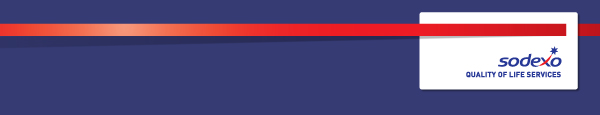 Function:Function:Function:Function:Unit ManagementUnit ManagementUnit ManagementUnit ManagementUnit ManagementUnit ManagementUnit ManagementUnit ManagementUnit ManagementJob:  Job:  Job:  Job:  Chef ManagerChef ManagerChef ManagerChef ManagerChef ManagerChef ManagerChef ManagerChef ManagerChef ManagerPosition:  Position:  Position:  Position:  Chef ManagerChef ManagerChef ManagerChef ManagerChef ManagerChef ManagerChef ManagerChef ManagerChef ManagerJob holder:Job holder:Job holder:Job holder:New contractNew contractNew contractNew contractNew contractNew contractNew contractNew contractNew contractDate (in job since):Date (in job since):Date (in job since):Date (in job since):Immediate manager 
(N+1 Job title and name):Immediate manager 
(N+1 Job title and name):Immediate manager 
(N+1 Job title and name):Immediate manager 
(N+1 Job title and name):Erica Reeves – Account ManagerErica Reeves – Account ManagerErica Reeves – Account ManagerErica Reeves – Account ManagerErica Reeves – Account ManagerErica Reeves – Account ManagerErica Reeves – Account ManagerErica Reeves – Account ManagerErica Reeves – Account ManagerAdditional reporting line to:Additional reporting line to:Additional reporting line to:Additional reporting line to:Position location:Position location:Position location:Position location:OneFamily, BrightonOneFamily, BrightonOneFamily, BrightonOneFamily, BrightonOneFamily, BrightonOneFamily, BrightonOneFamily, BrightonOneFamily, BrightonOneFamily, Brighton1.  Purpose of the Job – State concisely the aim of the job.  1.  Purpose of the Job – State concisely the aim of the job.  1.  Purpose of the Job – State concisely the aim of the job.  1.  Purpose of the Job – State concisely the aim of the job.  1.  Purpose of the Job – State concisely the aim of the job.  1.  Purpose of the Job – State concisely the aim of the job.  1.  Purpose of the Job – State concisely the aim of the job.  1.  Purpose of the Job – State concisely the aim of the job.  1.  Purpose of the Job – State concisely the aim of the job.  1.  Purpose of the Job – State concisely the aim of the job.  1.  Purpose of the Job – State concisely the aim of the job.  1.  Purpose of the Job – State concisely the aim of the job.  1.  Purpose of the Job – State concisely the aim of the job.  To ensure the prompt and efficient preparation and service of all food and beverages to the company’s standard and to the client’s satisfaction, maintaining the safety, cleanliness and hygiene of the Unit to the required standard in the Service Level Agreement and KPIs.To ensure the prompt and efficient preparation and service of all food and beverages to the company’s standard and to the client’s satisfaction, maintaining the safety, cleanliness and hygiene of the Unit to the required standard in the Service Level Agreement and KPIs.To ensure the prompt and efficient preparation and service of all food and beverages to the company’s standard and to the client’s satisfaction, maintaining the safety, cleanliness and hygiene of the Unit to the required standard in the Service Level Agreement and KPIs.To ensure the prompt and efficient preparation and service of all food and beverages to the company’s standard and to the client’s satisfaction, maintaining the safety, cleanliness and hygiene of the Unit to the required standard in the Service Level Agreement and KPIs.To ensure the prompt and efficient preparation and service of all food and beverages to the company’s standard and to the client’s satisfaction, maintaining the safety, cleanliness and hygiene of the Unit to the required standard in the Service Level Agreement and KPIs.To ensure the prompt and efficient preparation and service of all food and beverages to the company’s standard and to the client’s satisfaction, maintaining the safety, cleanliness and hygiene of the Unit to the required standard in the Service Level Agreement and KPIs.To ensure the prompt and efficient preparation and service of all food and beverages to the company’s standard and to the client’s satisfaction, maintaining the safety, cleanliness and hygiene of the Unit to the required standard in the Service Level Agreement and KPIs.To ensure the prompt and efficient preparation and service of all food and beverages to the company’s standard and to the client’s satisfaction, maintaining the safety, cleanliness and hygiene of the Unit to the required standard in the Service Level Agreement and KPIs.To ensure the prompt and efficient preparation and service of all food and beverages to the company’s standard and to the client’s satisfaction, maintaining the safety, cleanliness and hygiene of the Unit to the required standard in the Service Level Agreement and KPIs.To ensure the prompt and efficient preparation and service of all food and beverages to the company’s standard and to the client’s satisfaction, maintaining the safety, cleanliness and hygiene of the Unit to the required standard in the Service Level Agreement and KPIs.To ensure the prompt and efficient preparation and service of all food and beverages to the company’s standard and to the client’s satisfaction, maintaining the safety, cleanliness and hygiene of the Unit to the required standard in the Service Level Agreement and KPIs.To ensure the prompt and efficient preparation and service of all food and beverages to the company’s standard and to the client’s satisfaction, maintaining the safety, cleanliness and hygiene of the Unit to the required standard in the Service Level Agreement and KPIs.To ensure the prompt and efficient preparation and service of all food and beverages to the company’s standard and to the client’s satisfaction, maintaining the safety, cleanliness and hygiene of the Unit to the required standard in the Service Level Agreement and KPIs.2. 	Dimensions – Point out the main figures / indicators to give some insight on the “volumes” managed by the position and/or the activity of the Department.2. 	Dimensions – Point out the main figures / indicators to give some insight on the “volumes” managed by the position and/or the activity of the Department.2. 	Dimensions – Point out the main figures / indicators to give some insight on the “volumes” managed by the position and/or the activity of the Department.2. 	Dimensions – Point out the main figures / indicators to give some insight on the “volumes” managed by the position and/or the activity of the Department.2. 	Dimensions – Point out the main figures / indicators to give some insight on the “volumes” managed by the position and/or the activity of the Department.2. 	Dimensions – Point out the main figures / indicators to give some insight on the “volumes” managed by the position and/or the activity of the Department.2. 	Dimensions – Point out the main figures / indicators to give some insight on the “volumes” managed by the position and/or the activity of the Department.2. 	Dimensions – Point out the main figures / indicators to give some insight on the “volumes” managed by the position and/or the activity of the Department.2. 	Dimensions – Point out the main figures / indicators to give some insight on the “volumes” managed by the position and/or the activity of the Department.2. 	Dimensions – Point out the main figures / indicators to give some insight on the “volumes” managed by the position and/or the activity of the Department.2. 	Dimensions – Point out the main figures / indicators to give some insight on the “volumes” managed by the position and/or the activity of the Department.2. 	Dimensions – Point out the main figures / indicators to give some insight on the “volumes” managed by the position and/or the activity of the Department.2. 	Dimensions – Point out the main figures / indicators to give some insight on the “volumes” managed by the position and/or the activity of the Department.Revenue FY17:€tbc€tbcEBIT growth:EBIT growth:tbcGrowth type:n/aOutsourcing rate:n/aRegion  WorkforcetbctbcRevenue FY17:€tbc€tbcEBIT margin:EBIT margin:tbcGrowth type:n/aOutsourcing rate:n/aRegion  WorkforcetbctbcRevenue FY17:€tbc€tbcNet income growth:Net income growth:tbcGrowth type:n/aOutsourcing growth rate:n/aHR in Region tbctbcRevenue FY17:€tbc€tbcCash conversion:Cash conversion:tbcGrowth type:n/aOutsourcing growth rate:n/aHR in Region tbctbc3. 	Organisation chart – Indicate schematically the position of the job within the organisation. It is sufficient to indicate one hierarchical level above (including possible functional boss) and, if applicable, one below the position. In the horizontal direction, the other jobs reporting to the same superior should be indicated.4. Context and main issues – Describe the most difficult types of problems the jobholder has to face (internal or external to Sodexo) and/or the regulations, guidelines, practices that are to be adhered to.Managing team of 3 employeesLiaising with client and customersMonitoring and controlling financial performance of the unitMaintaining health & safety standardsLiaising with on-site facilities team to ensure maintenance issues are reported and resolved promptly5.  Main assignments – Indicate the main activities / duties to be conducted in the job.To organize, prepare and present all food and at the required time, provided to the standard laid down in the Service Level Agreement and to the Client's, Customer's and Sodexo’s satisfaction.To ensure that all food is prepared with due care and attention, particularly in regard to customers’ special dietary requirements and allergen awareness. To organise all hospitality catering for meeting rooms and any special functions as required, some of which may occasionally occur outside of normal working hours.To establish and maintain good relationships with individuals at all levels within the Company and the Client organisation. To ensure that the Company's accountancy, documentation and administration procedures are carried out to the specified standard and that the necessary weekly and monthly returns are completed accurately and sent to the appointed office on time. This may be electronically, paper-based, or both, as instructed. To control and monitor the financial performance of the unit and to maintain costs within pre-budgeted targets.To maintain the standards and integrity of the service offer and Service Level Agreement at all times. To carry out a daily service checks, including pre-service briefing, and perform activities detailed in the service offer manual under Key Performance Indicators to the frequency and level required. To implement and maintain the Statutory and Company standards of hygiene, health and safety and take any action as is necessary.To take all necessary steps to ensure maximum security of the kitchen, store, office, safe and monies and any other areas under the Sodexo’s control.To recruit, interview, control and discipline staff according to the needs of the unit and within the procedure laid down by the Company.  To maintain accurate, up-to-date personnel records for all staff. To keep records of any disciplinary issues and keep the Account Manager and HR Manager informed of these.To ensure all new staff are given a thorough induction into their job, the unit and the Company.  To monitor the performance of staff, carry out performance reviews and provide training and coaching as necessary, and record on the appropriate documents.To have special regard for the welfare of the establishment staff, and to organise effective weekly staff meetings.To ensure the correct compilation of the payroll to the latest regulations.  To ensure that all Statutory Regulations and Company Policy concerning the staff are adhered to.To have regular contact with the Assistant Account Manager and to produce any reports as necessary pertaining to current or events.Attend to any reasonable requests made by the Account Manager or Assistant Account Manager.To attend to and take all necessary action, statutory and otherwise in the event of accident, fire, loss, theft, lost property, damage, unfit food or other irregularities and complete the necessary return and/or reports.To attend meetings and training courses as requested.6.  Accountabilities – Give the 3 to 5 key outputs of the position vis-à-vis the organization; they should focus on end results, not duties or activities.Achieving consistent score of 95% or better in client monthly KPI auditsMeeting unit budget performance (sales, food GP, bottom line profit targets)Maintaining 5 stars local EHO scoreMaintaining Green Safegard audit score7.  Person Specification – Indicate the skills, knowledge and experience that the job holder should require to conduct the role effectively
Knowledge, skills and experience required:Essential
Previous catering experienceGood standard of literacy and numeracy, sound financial acumenCompetent IT skills including MS Word, MS Excel and MS OutlookGood administrative work practicesExperience of managing a teamExperience of managing a budgetExcellent interpersonal skills and ability to  communicate effectively with customers, clients, and staff at all levelsGood time management and organisational skillsAbility to work well under pressureAbility to achieve and set standards and operate to performance criteria, with particular regard to hygienePositive approach to learning in role and identifying own training needs as appropriateSelf-motivatedSense of own initiativeAbility to work effectively as part of a teamFlexible approach to roleDesirableLevel 3 Food Hygiene Certificate NVQ2 chef qualification or equivalent Experience of delivering training using company guidelines Ability to develop increasing individual effectiveness through leadership, motivation, communication, coaching and training8.  Competencies – Indicate which of the Sodexo core competencies and any professional competencies that the role requires9.  Management Approval – To be completed by document owner